                                                                                        T.C.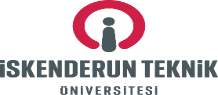 İSKENDERUN TEKNİK ÜNİVERSİTESİ MÜHENDİSLİK VE DOĞA BİLİMLERİ FAKÜLTESİ ……………………………………………………BÖLÜMÜSTAJ BAŞVURU VE KABUL FORMUSayı	:....../..…./…….Konu: Staj Başvurusuİlgili Makama,Bölümümüz öğrencilerinin mezun olabilmeleri için eğitimleri ile ilgili kurum/kuruluşlarda staj yapma zorunlulukları vardır. Staj için öğrencilerin sigorta işlemleri 5510 sayılı Sosyal Sigortalar ve Genel Sağlık Sigortası Yasası gereğince Fakülte tarafından yapılmaktadır. Aynı Kanunun 13 üncü maddesinin ikinci fıkrasının (a) bendi gereğince stajyerin işyeri kazasına uğraması durumunda aynı gün içinde yetkili kolluk kuvvetlerine ve Fakültemize bilgi verilmesi zorunludur. Ayrıca öğrenciye staj ücreti ödenecek ise “Staj Ücretlerine İşsizlik Fonu Katkısı Öğrenci ve İşveren Bilgi Formu” (EK-4) nun doldurulması zorunludur.Aşağıda bilgileri yer alan öğrencimizin kurum/kuruluşunuzda …… işgünü staj yapmasının uygun görülmesi durumunda formun ilgili bölümünün doldurulması ve onaylanarak Fakültemize iletilmesini arz/rica ederim.                                                                                                        	       ……………………..                      			BÖLÜM BAŞKANIÖĞRENCİNİN KİMLİK BİLGİLERİÖĞRENCİNİN KİMLİK BİLGİLERİAd-SoyadT.C. Kimlik NumarasıKayıtlı Olduğu BölümSınıfı/DönemiAdresCep TelefonuE-posta AdresiSGK KaydıVar                                                          Yok Staj tarihlerinde sigortalı olarak çalışıyor olacak mısınız?Evet                                                         HayırSTAJ YAPILACAK KURUM/KURULUŞ BİLGİLERİSTAJ YAPILACAK KURUM/KURULUŞ BİLGİLERİKurum/Kuruluş AdıKurum/Kuruluş AdresiKurum/Kuruluş Üretim/Hizmet AlanıTelefon/E‒postaKurum/Kuruluş Web AdresiStaj yerindeki personel sayısıCumartesi tam gün mesai Var                                                          YokYukarıda belirttiğim bilgilerin doğruluğunu, aşağıda belirtilen tarihler arasında ………. günlük stajımı yapacağımı, stajımın başlangıç ve bitiş tarihlerinin değişmesi veya stajıma başlamamam ya da stajdan vazgeçmem hâlinde en az 10 gün önceden Bölümüme bilgi vereceğimi aksi taktirde SGK prim ödemeleri nedeniyle doğabilecek maddi zararları karşılayacağımı, staj süresince öğrendiğim olayları, kişileri, isimleri ve diğer bilgileri üçüncü kişilerle paylaşmayacağımı, paylaştığım takdirde her türlü sorumluluğu üstleneceğimi beyan ve taahhüt ederim.Öğrencinin Adı Soyadı:Öğrencinin İmzası:Yukarıda belirttiğim bilgilerin doğruluğunu, aşağıda belirtilen tarihler arasında ………. günlük stajımı yapacağımı, stajımın başlangıç ve bitiş tarihlerinin değişmesi veya stajıma başlamamam ya da stajdan vazgeçmem hâlinde en az 10 gün önceden Bölümüme bilgi vereceğimi aksi taktirde SGK prim ödemeleri nedeniyle doğabilecek maddi zararları karşılayacağımı, staj süresince öğrendiğim olayları, kişileri, isimleri ve diğer bilgileri üçüncü kişilerle paylaşmayacağımı, paylaştığım takdirde her türlü sorumluluğu üstleneceğimi beyan ve taahhüt ederim.Öğrencinin Adı Soyadı:Öğrencinin İmzası:Yukarıda kimlik bilgileri bulunan öğrencinin kurumumuzda /kuruluşumuzda ……günlük ZORUNLU STAJINI YAPMASI UYGUN GÖRÜLMÜŞTÜR/GÖRÜLMEMİŞTİR.Kurum/Kuruluş veya YetkilisiAdı-Soyadı:İmza: Tarih:Mühür/Kaşe:ÖĞRENCİNİNÖĞRENCİNİNBaşvuru Yaptığı Staj Türü    ⃣    Staj I    ⃣   Staj IIStaj Başlama Tarihi: …../…../………Staj Süresi:…… günStaj Bitiş Tarihi …../…../………Staj Süresi:…… günBÖLÜM STAJ KOMİSYONU BAŞKANIAd-Soyad:                                                                                                                       İmza:BÖLÜM STAJ KOMİSYONU BAŞKANIAd-Soyad:                                                                                                                       İmza:ÖNEMLİ NOT: Öğrencinin bu formu staja başlamadan önce “Bölüm Staj Komisyonu” tarafından belirtilen tarihe kadar “Bölüm Staj Komisyonu” na teslim etmesi zorunludur. Bu form 2 asıl kopya olarak hazırlanmalıdır. Kopyalardan biri kurum/kuruluşta kalacak, diğeri “Bölüm Staj Komisyonu’na öğrenci tarafından teslim edilecektir.ÖNEMLİ NOT: Öğrencinin bu formu staja başlamadan önce “Bölüm Staj Komisyonu” tarafından belirtilen tarihe kadar “Bölüm Staj Komisyonu” na teslim etmesi zorunludur. Bu form 2 asıl kopya olarak hazırlanmalıdır. Kopyalardan biri kurum/kuruluşta kalacak, diğeri “Bölüm Staj Komisyonu’na öğrenci tarafından teslim edilecektir.